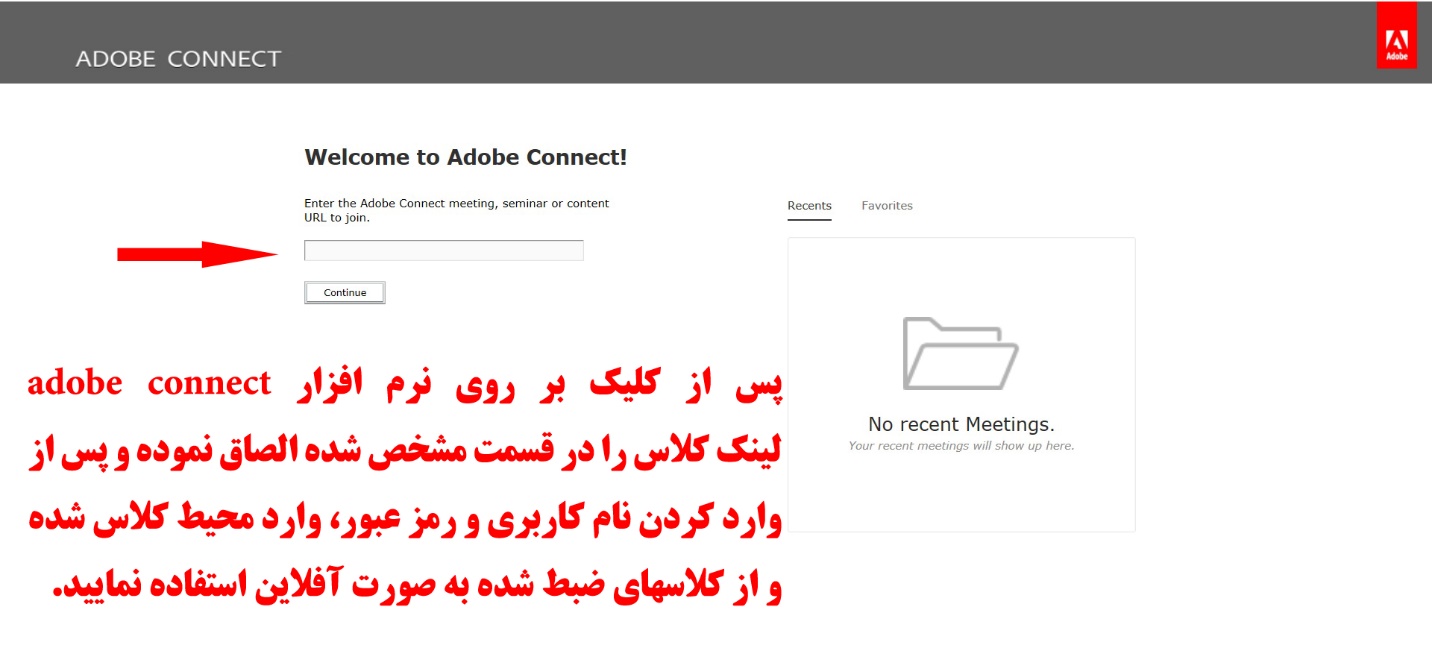 لینک ضبط شده سمینار :http://95.80.184.254/psyk7d8cxrp5/?OWASP_CSRFTOKEN=d85f52338f7547ab85e9f34d8fd6b70eb911176fa26c0ae2880e40d91b7cdf5e